Curriculum Vitae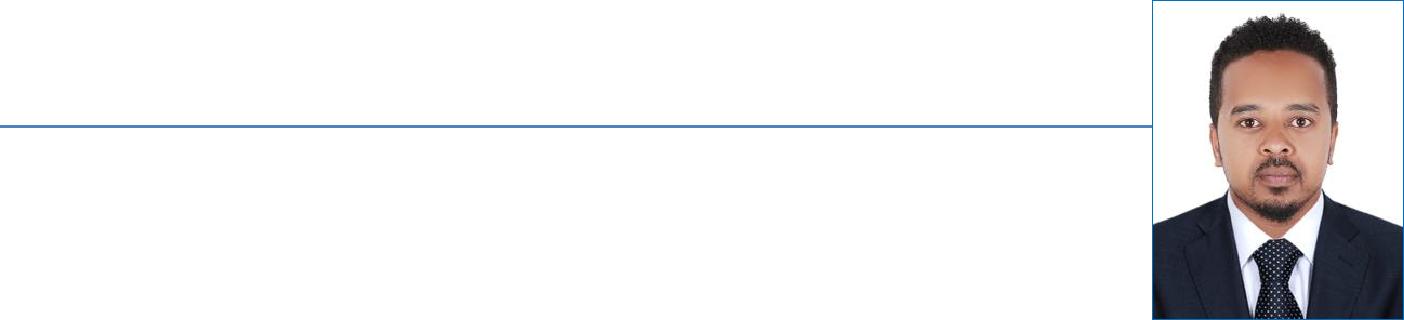 HANI Email	: hani.374937@2freemail.com POSITION DESIRED  : MECHANICAL ENGINEERCAREER OBJECTIVETo obtain a responsible position in progressive organization that renowned working environment offers challenges and growth potential with proficient, motivated and committed team. Seeking a responsible and challenging position in a growth oriented progressive institution where my experience and skills will significantly contribute to the overall success of the organization and provide opportunities for my career growth.PERSONAL INFORMATIONDate of Birth	: June 20th 1989Gender	: MaleMarital Status	: SingleNationality	: EthiopianLanguage Known	:  English, Arabic, Amharic and TigriaVisa Status	: Visit Visa (3 month)WORKING EXPERIENCENUNI Technologies, Addis Ababa, Ethiopia	December 2014-November 2017Position  :  Sales ExecutiveDuties and ResponsibilitiesGreeting customers entering the establishmentRepresenting the brand in a professional mannerMeeting and sometimes exceeding sales targetResolve customer complaints during salesStocking and merchandizing company Products Adhering to company policies and proceduresParticipate on promotion and discounts during sales season or stock clearanceTo ensure that Customers are satisfied with the product having good information about itACADAMIC QUALIFICATIONBachelor Degree in Mechanical EngineeringSKILLSAble to work under tight deadlinesFlexible in assignmentsStrong team playerSelf-motivatedUnderstands Conflict ManagementConfident in handling new tasksAttentive to detailExcellent negotiation skillsKnowledge of computer like MS Word, MS Excel, MS Power Point, MS AccessREFERRENCECan be provided up on requestDeclarationI certify that the above are true and correct to the best of my knowledge and ability. If given a chance to serve you, I assure you that I will execute my duties for the total satisfaction of my superiors.HANI 